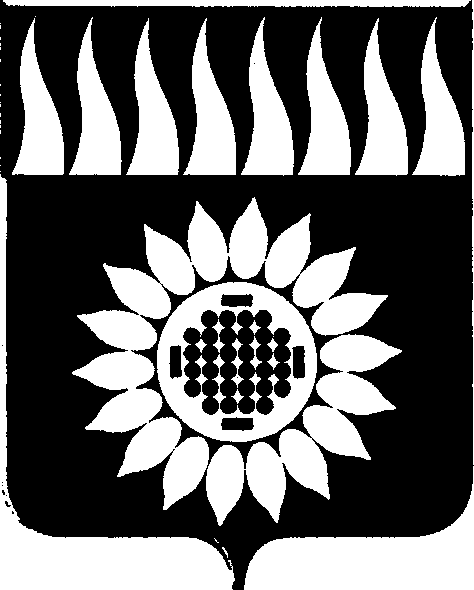 ГОРОДСКОЙ ОКРУГ ЗАРЕЧНЫЙД У М Ашестой созыв____________________________________________________________СОРОК СЕДЬМОЕ ОЧЕРЕДНОЕ ЗАСЕДАНИЕР Е Ш Е Н И Е28.02.2019 г. № 19-Р  Об утверждении Положения о контрольно-счетной палате городского округа Заречный и о внесении изменений в нормативные правовые акты Думы городского округа Заречный           В соответствии с Федеральными законами от 06.10.03г. № 131-ФЗ «Об общих принципах организации местного самоуправления в Российской Федерации», от 07.02.11г. № 6-ФЗ «Об общих принципах организации и деятельности контрольно-счетных органов субъектов Российской Федерации и муниципальных образований», законом Свердловской области от 12.07.11г. № 62-ОЗ «О счетной палате Свердловской области и контрольно-счетных органах муниципальных образований, расположенных на территории Свердловской области», на основании ст. 25, 45 Устава городского округа Заречный	           Дума решила:1.  Утвердить в новой редакции Положение о контрольно-счетной палате городского округа Заречный (приложение № 1).2. Внести в Регламент Думы городского округа Заречный, утвержденный решением Думы от 25.08.2016г. № 110-Р (с изменениями от 24.11.2016г. № 56-Р, от 29.03.2018г. № 33-Р) изменения в соответствии с Приложением № 2 к настоящему решению.3. Внести изменение в Положение о порядке проведения конкурса на замещение вакантной должности муниципальной службы в городском округе Заречный, утвержденное решением Думы от 25.04.2013г. № 52-Р, (с изменениями от 05.02.2015г. № 8-Р, от 17.12.2015г. № 173-Р, от 26.01.2017г. № 13-Р, от 27.04.2017г. № 72-Р) в соответствии с приложением № 3 к настоящему решению.          4. Признать утратившим силу Положение о контрольно-счетной палате городского округа Заречный, утвержденное решением Думы 02.02.2012г. № 2-Р (с изменениями от 05.07.12г. № 91-Р, от 27.09.12г. № 122-Р, от 02.10.2014г. № 111-Р, от 26.11.2015г. № 158-Р).5. Признать утратившим силу решение Думы от 29.10.2014г. № 132-Р «Об утверждении порядка включения в план деятельности контрольно-счетной палаты городского округа Заречный поручений Думы городского округа Заречный, предложений и запросов Главы городского округа Заречный».6. Опубликовать настоящее решение в установленном порядке, разместить на официальном сайте городского округа Заречный.Председатель Думы городского округа     	                                  А.А. КузнецовГлава городского округа                             	                                  А.В. Захарцев Приложение № 1Утверждено решением Думыот 28.02.2019г. № 19-Р     ПОЛОЖЕНИЕО КОНТРОЛЬНО-СЧЕТНОЙ ПАЛАТЕ ГОРОДСКОГО ОКРУГА ЗАРЕЧНЫЙСтатья 1. Статус контрольно-счетной палаты городского округа Заречный1. Контрольно-счетная палата городского округа Заречный (далее - контрольно-счетная палата) является органом местного самоуправления, осуществляющим внешний муниципальный финансовый контроль, образуется Думой городского округа Заречный и ей подотчетна.2. Контрольно-счетная палата является постоянно действующим органом внешнего муниципального финансового контроля.3. Контрольно-счетная палата обладает правами юридического лица, имеет гербовую печать и бланки со своим наименованием и с изображением герба городского округа Заречный.4. Контрольно-счетная палата обладает организационной и функциональной независимостью и осуществляет свою деятельность самостоятельно.5. Деятельность контрольно-счетной палаты не может быть приостановлена, в том числе в связи с истечением срока или досрочным прекращением полномочий Думы городского округа Заречный.6. Полное наименование - контрольно-счетная палата городского округа Заречный.7. Юридический адрес: 624250, Свердловская область, г. Заречный, ул. Невского,3.Статья 2. Правовые основы деятельности контрольно-счетной палатыКонтрольно-счетная палата осуществляет свою деятельность на основе Конституции Российской Федерации, федерального законодательства, законов и иных нормативных правовых актов Свердловской области, Устава городского округа Заречный, настоящего Положения и иных муниципальных правовых актов.Статья 3. Принципы деятельности контрольно-счетной палатыДеятельность контрольно-счетной палаты основывается на принципах законности, объективности, эффективности, независимости и гласности.Статья 4. Состав контрольно-счетной палаты1. Контрольно-счетная палата формируется в составе председателя и аппарата контрольно-счетной палаты.2. В состав аппарата контрольно-счетной палаты входят инспекторы и иные штатные работники. На инспекторов контрольно-счетной палаты возлагаются обязанности по организации и непосредственному проведению внешнего муниципального финансового контроля в пределах компетенции контрольно-счетной палаты.3. Должности председателя и инспекторов контрольно-счетной палаты относятся к должностям муниципальной службы, учреждаемым для обеспечения полномочий контрольно-счетной палаты городского округа Заречный.4. Права, обязанности и ответственность работников контрольно-счетной палаты определяются Федеральным законом от 07 февраля 2011 года N 6-ФЗ "Об общих принципах организации и деятельности контрольно-счетных органов субъектов Российской Федерации и муниципальных образований", законодательством о муниципальной службе, трудовым законодательством и иными нормативными правовыми актами, содержащими нормы трудового права, стандартами внешнего муниципального финансового контроля.5. Структура и штатная численность контрольно-счетной палаты утверждается Думой городского округа Заречный.6. Штатное расписание контрольно-счетной палаты утверждаются председателем контрольно-счетной палаты.Статья 5. Порядок назначения на должность председателя и инспекторов контрольно-счетной палаты1. Предложения о кандидатурах на должность председателя контрольно-счетной палаты вносятся в Думу городского округа Заречный:1) председателем Думы городского округа Заречный;2) депутатами Думы городского округа Заречный - не менее семи депутатов Думы городского округа Заречный;3) Главой городского округа Заречный;2. Порядок рассмотрения кандидатур и назначения  на должность председателя контрольно-счетной палаты городского округа Заречный устанавливается регламентом Думы городского округа Заречный.3. Председатель контрольно-счетной палаты назначается на должность Думой городского округа Заречный сроком на пять лет.4. В качестве представителя нанимателя (работодателя) председателя контрольно-счетной палаты выступает председатель Думы городского округа Заречный.5. На должность инспектора контрольно-счетной палаты назначается лицо, соответствующие квалификационным требованиям для замещения ведущих должностей муниципальной службы.6. С инспектором контрольно-счетной палаты заключается трудовой договор на неопределенный срок.Статья 6. Требования к кандидатурам на должность председателя контрольно-счетной палаты1. Должность председателя контрольно-счетной палаты относится к высшим должностям муниципальной службы.2. На должность председателя контрольно-счетной палаты назначаются граждане Российской Федерации, имеющие высшее образование по направлениям специальностей экономики, юриспруденции, государственного, муниципального управления и опыт работы в области государственного, муниципального управления, государственного, муниципального контроля (аудита), экономики, финансов, юриспруденции не менее пяти лет.3. Председатель контрольно-счетной палаты, а также лица, претендующие на замещение указанной должности, обязаны представлять сведения о своих доходах и расходах, об имуществе и обязательствах имущественного характера, а также о доходах и расходах, об имуществе и обязательствах имущественного характера своих супруги (супруга) и несовершеннолетних детей в порядке, установленном нормативными правовыми актами Российской Федерации, Свердловской области, муниципальными нормативными правовыми актами.4.Гражданин Российской Федерации не может быть назначен на должность председателя контрольно - счетной палаты городского округа Заречный в случае:1) наличия у него неснятой или непогашенной судимости;2) признания его недееспособным или ограниченно дееспособным решением суда, вступившим в законную силу;3) отказа от прохождения процедуры оформления допуска к сведениям, составляющим государственную и иную охраняемую федеральным законом тайну, если исполнение обязанностей по должности, на замещение которой претендует гражданин, связано с использованием таких сведений;4) выхода из гражданства Российской Федерации или приобретения гражданства иностранного государства либо получения вида на жительство или иного документа, подтверждающего право на постоянное проживание гражданина Российской Федерации на территории иностранного государства.    5. Председатель контрольно-счетной палаты городского округа Заречный, не может состоять в близком родстве или свойстве (родители, супруги, дети, братья, сестры, а также братья, сестры, родители, дети супругов и супруги детей) с председателем Думы городского округа Заречный, главой Городского округа, руководителями судебных и правоохранительных органов, расположенных на территории  городского округа Заречный.6. Председатель контрольно – счетной палаты городского округа Заречный не может заниматься другой оплачиваемой деятельностью, кроме преподавательской, научной и иной творческой деятельности. При этом преподавательская, научная и иная творческая деятельность не может финансироваться исключительно за счет средств иностранных государств, международных и иностранных организаций, иностранных граждан и лиц без гражданства, если иное не предусмотрено международным договором Российской Федерации или законодательством Российской Федерации.Статья 7. Требования к кандидатурам на должность инспекторов контрольно-счетной палаты городского округа Заречный1. Должность инспектора контрольно – счетной палаты городского округа Заречный относится к ведущим должностям муниципальной службы.2. Квалификационные требования к профессиональным знаниям и навыкам, необходимым для замещения должности инспекторов контрольно-счетной палаты городского округа Заречный, предъявляются в соответствии с законодательством Российской Федерации и Свердловской области о муниципальной службе.Статья 8. Гарантии статуса должностных лиц контрольно-счетной палаты1. Председатель и инспекторы контрольно-счетной палаты являются должностными лицами контрольно-счетной палаты.2. Воздействие в какой-либо форме на должностных лиц контрольно-счетной палаты в целях воспрепятствования осуществлению ими должностных полномочий или оказания влияния на принимаемые ими решения, а также насильственные действия, оскорбления, а равно клевета в отношении должностных лиц контрольно-счетной палаты либо распространение заведомо ложной информации об их деятельности влекут за собой ответственность, установленную законодательством Российской Федерации и (или) Свердловской области.Неисполнение законных требований и запросов должностных лиц контрольно-счетной палаты городского округа Заречный, а также воспрепятствование осуществлению ими возложенных на них должностных полномочий влекут за собой ответственность, установленную законодательством Российской Федерации и (или) законодательством Свердловской области об административных правонарушениях.3. Должностные лица контрольно-счетной палаты подлежат государственной защите в соответствии с федеральным законодательством Российской Федерации.4. Должностные лица контрольно-счетной палаты обладают гарантиями профессиональной независимости.        5. Должностное лицо контрольно-счетного органа, замещающее должность муниципальной службы, досрочно освобождается от должности на основании решения Думы городского округа Заречный в случае:1) вступления в законную силу обвинительного приговора суда в отношении его;2) признания его недееспособным или ограниченно дееспособным вступившим в законную силу решением суда;3) выхода из гражданства Российской Федерации или приобретения гражданства иностранного государства либо получения вида на жительство или иного документа, подтверждающего право на постоянное проживание гражданина Российской Федерации на территории иностранного государства;4)  подачи письменного заявления об увольнении;5) нарушения требований законодательства Российской Федерации при осуществлении возложенных на него должностных полномочий или злоупотребления должностными полномочиями, если за решение о досрочном освобождении такого должностного лица проголосует большинство от установленного числа депутатов Думы городского округа Заречный;6) достижения установленного законом Свердловской области, нормативным правовым актом Думы городского округа Заречный в соответствии с федеральным законом предельного возраста пребывания в должности;7) выявления обстоятельств, предусмотренных частями 5 - 6 статьи 6 настоящего Положения;8) несоблюдения ограничений, запретов, неисполнения обязанностей, которые установлены Федеральным законом от 25 декабря 2008 года N 273-ФЗ "О противодействии коррупции", Федеральным законом от 3 декабря 2012 года N 230-ФЗ "О контроле за соответствием расходов лиц, замещающих государственные должности, и иных лиц их доходам", Федеральным законом от 7 мая 2013 года N 79-ФЗ "О запрете отдельным категориям лиц открывать и иметь счета (вклады), хранить наличные денежные средства и ценности в иностранных банках, расположенных за пределами территории Российской Федерации, владеть и (или) пользоваться иностранными финансовыми инструментами".Статья 9. Полномочия контрольно-счетной палаты1. Контрольно-счетная палата осуществляет следующие полномочия:1) контроль за исполнением бюджета городского округа Заречный;2) экспертиза проектов бюджета городского округа Заречный;3) внешняя проверка годового отчета об исполнении бюджета городского округа Заречный;4) организация и осуществление контроля за законностью, результативностью (эффективностью и экономностью) использования средств бюджета городского округа Заречный, а также средств, получаемых бюджетом городского округа Заречный из иных источников, предусмотренных законодательством Российской Федерации;5) контроль за соблюдением установленного порядка управления и распоряжения имуществом, находящимся в собственности городского округа Заречный, в том числе охраняемыми результатами интеллектуальной деятельности и средствами индивидуализации, принадлежащими городскому округу Заречный;6) оценка эффективности предоставления налоговых и иных льгот и преимуществ, бюджетных кредитов за счет средств бюджета городского округа Заречный, а также оценка законности предоставления муниципальных гарантий и поручительств или обеспечения исполнения обязательств другими способами по сделкам, совершаемым юридическими лицами и индивидуальными предпринимателями за счет средств бюджета городского округа Заречный, имущества, находящегося в собственности городского округа Заречный;7) финансово-экономическая экспертиза проектов муниципальных правовых актов (включая обоснованность финансово-экономических обоснований) в части, касающейся расходных обязательств городского округа Заречный;8) анализ бюджетного процесса в городском округе Заречный и подготовка предложений, направленных на его совершенствование;9) аудит в сфере закупок;10) подготовка информации о ходе исполнения местного бюджета, о результатах проведенных контрольных и экспертно-аналитических мероприятий и представление такой информации в Думу городского округа Заречный и главе городского округа Заречный;11) участие в пределах полномочий в мероприятиях, направленных на противодействие коррупции;12) экспертиза проектов программ социально-экономического развития, проектов решений о внесении изменений в программы социально-экономического развития, проектов муниципальных программ, проектов нормативных правовых актов о внесении изменений в муниципальные программы, проектов программ управления муниципальной собственностью и приватизации муниципального имущества, проектов нормативных правовых актов о внесении изменений в программы управления муниципальной собственностью и приватизации муниципального имущества;13) подготовка предложений по совершенствованию осуществления главными администраторами бюджетных средств внутреннего финансового контроля и внутреннего финансового аудита;14) иные полномочия в сфере внешнего муниципального финансового контроля, установленные федеральными законами, законами Свердловской области, Уставом  городского округа Заречный и нормативными правовыми актами Думы городского округа Заречный.2. Внешний финансовый контроль осуществляется контрольно-счетной палатой:1) в отношении органов местного самоуправления, муниципальных учреждений и муниципальных унитарных предприятий, а также иных организаций, если они используют имущество, находящееся в собственности городского округа Заречный;2) в отношении:главных распорядителей (распорядителей, получателей) бюджетных средств, главных администраторов (администраторов) доходов бюджета, главных администраторов (администраторов) источников финансирования дефицита бюджета;финансовых органов (главных распорядителей (распорядителей) и получателей средств бюджета, которым предоставлены межбюджетные трансферты) в части соблюдения ими целей, порядка и условий предоставления межбюджетных трансфертов, бюджетных кредитов, предоставленных из другого бюджета бюджетной системы Российской Федерации, а также достижения ими показателей результативности использования указанных средств, соответствующих целевым показателям и индикаторам, предусмотренным муниципальными программами;муниципальных учреждений;муниципальных унитарных предприятий;хозяйственных товариществ и обществ с участием публично-правовых образований в их уставных (складочных) капиталах, а также коммерческих организаций с долей (вкладом) таких товариществ и обществ в их уставных (складочных) капиталах;юридических лиц (за исключением государственных (муниципальных)) учреждений, государственных (муниципальных) унитарных предприятий, государственных корпораций и государственных компаний, хозяйственных товариществ и обществ с участием публично-правовых образований в их уставных (складочных) капиталах, а также коммерческих организаций с долей (вкладом) таких товариществ и обществ в их уставных (складочных) капиталах, индивидуальных предпринимателей, физических лиц в части соблюдения ими условий договоров (соглашений) о предоставлении средств из бюджета муниципального образования, муниципальных контрактов, соблюдения ими целей, порядка и условий предоставления кредитов и займов, обеспеченных муниципальными гарантиями, целей, порядка и условий размещения средств бюджета в ценные бумаги таких юридических лиц;кредитных организаций, осуществляющих отдельные операции с бюджетными средствами, в части соблюдения ими условий договоров (соглашений) о предоставлении средств из бюджета муниципального образования.Статья 10. Формы осуществления контрольно-счетной палатой внешнего муниципального финансового контроля1. Внешний муниципальный финансовый контроль осуществляется контрольно-счетной палатой в форме контрольных или экспертно-аналитических мероприятий.2. По итогам контрольных мероприятий оформляются акты по результатам проверки, акт по результатам выездной проверки на объекте, акт по результатам ревизии на объекте и акт встречной проверки (далее - акт). 3. По итогам контрольного мероприятия контрольно-счетной палатой составляется соответствующий акт (акты, если проверяемых объектов несколько), который подписывается должностными лицами контрольно-счетной палаты, участвующими в проведении контрольного мероприятия, и доводится до сведения руководителей проверяемых органов и организаций. На основании акта (актов) контрольно-счетной палатой составляется отчет, который направляется в Думу городского округа Заречный.    4. При проведении экспертно-аналитического мероприятия контрольно-счетная палата составляет отчет, либо заключение.Статья 11. Стандарты внешнего муниципального финансового контроля1. Контрольно-счетная палата при осуществлении внешнего муниципального финансового контроля руководствуется стандартами внешнего муниципального финансового контроля. Стандарты внешнего муниципального финансового контроля утверждаются распоряжением председателя контрольно-счетной палаты.2. Стандарты внешнего муниципального финансового контроля для проведения контрольных и экспертно-аналитических мероприятий разрабатываются и утверждаются:1) в отношении органов местного самоуправления, муниципальных учреждений и муниципальных предприятий в соответствии с общими требованиями, утвержденными Счетной палатой Российской Федерации и (или) Счетной палатой Свердловской области;2) в отношении иных организаций - в соответствии с общими требованиями, установленными федеральным законом.3. Стандарты внешнего муниципального финансового контроля не могут противоречить законодательству Российской Федерации и Свердловской области.Статья 12. Планирование деятельности контрольно-счетной палаты1. Контрольно-счетная палата осуществляет свою деятельность на основе годовых планов работы, которые разрабатываются и утверждаются ею самостоятельно.2. Годовой план работы контрольно-счетной палаты утверждается до 30 декабря года, предшествующего планируемому.3. Годовой план работы контрольно-счетной палаты включает контрольные и экспертно-аналитические мероприятия и другие виды работ с указанием сроков их проведения и ответственных исполнителей.    4. Обязательному включению в планы работы контрольно-счетной палаты городского округа Заречный подлежат поручения Думы городского округа Заречный, предложения и запросы Главы городского округа Заречный, направленные в контрольно – счетную палату городского округа до 15 декабря года, предшествующего планируемому. Глава городского округа Заречный направляет свои предложения по включению в план работы контрольно – счетной палаты городского округа Заречный в Думу городского округа Заречный.    5. Предложения Думы городского округа Заречный, Главы городского округа Заречный по изменению плана работы контрольно - счетной палаты  городского округа Заречный рассматриваются председателем контрольно- счетной палаты городского округа Заречный в 10-дневный срок со дня поступления.Статья 13. Регламент контрольно-счетной палаты    Содержание направлений деятельности контрольно - счетной палаты городского округа Заречный, порядок ведения дел, подготовки и проведения контрольных и экспертно-аналитических мероприятий и иные вопросы внутренней деятельности контрольно - счетной палаты городского округа Заречный определяются Регламентом контрольно – счетной палаты городского округа Заречный, утверждаемым председателем контрольно – счетной палаты городского округа Заречный.Статья 14. Обязательность исполнения требований должностных лиц контрольно-счетной палаты Требования и запросы должностных лиц контрольно-счетной палаты, связанные с осуществлением ими своих должностных полномочий, установленных законодательством Российской Федерации, муниципальными нормативными правовыми актами, являются обязательными для исполнения органами местного самоуправления и организациями, в отношении которых осуществляется внешний муниципальный финансовый контроль (далее также - проверяемые органы и организации).Статья 15. Полномочия председателя контрольно - счетной палатыгородского округа Заречный по организации деятельностиПредседатель контрольно - счетной палаты городского округа Заречный:1) осуществляет общее руководство деятельностью контрольно - счетной палатой городского округа Заречный;2) утверждает Регламент контрольно - счетной палаты городского округа Заречный;3) утверждает годовой план работы контрольно - счетной палаты городского округа Заречный и изменения к нему;4) утверждает стандарты внешнего муниципального финансового контроля;5) является руководителем контрольных и экспертно-аналитических мероприятий, подписывает отчеты и заключения по итогам контрольных и экспертно-аналитических мероприятий, а также подписывает представления и предписания контрольно - счетной палаты городского округа Заречный;6) представляет Думе городского округа Заречный ежегодный отчет о деятельности контрольно - счетной палаты городского округа Заречный, результатах проведенных контрольных и экспертно-аналитических мероприятий;7) действует без доверенности и представляет контрольно – счетную палату городского округа Заречный в отношениях с государственными органами Российской Федерации и Свердловской области, органами местного самоуправления;8) утверждает должностные инструкции работников контрольно - счетной палаты городского округа Заречный;9) осуществляет полномочия представителя нанимателя (работодателя) работников контрольно - счетной палаты городского округа Заречный;10) издает правовые акты (приказы, распоряжения) по вопросам организации деятельности контрольно - счетной палаты городского округа Заречный.11) составляет протоколы о привлечении к административной ответственности.Статья 16. Права, обязанности и ответственность должностных лиц контрольно-счетной палаты1. Должностные лица контрольно-счетной палаты при осуществлении возложенных на них должностных полномочий имеют право:1) беспрепятственно входить на территорию и в помещения, занимаемые проверяемыми органами и организациями, иметь доступ к их документам и материалам, а также осматривать занимаемые ими территории и помещения;2) в случае обнаружения подделок, подлогов, хищений, злоупотреблений и при необходимости пресечения данных противоправных действий опечатывать кассы, кассовые и служебные помещения, склады и архивы проверяемых органов и организаций, изымать документы и материалы с учетом ограничений, установленных законодательством Российской Федерации. Опечатывание касс, кассовых и служебных помещений, складов и архивов, изъятие документов и материалов производятся с участием уполномоченных должностных лиц проверяемых органов и организаций и составлением соответствующих актов;3) в пределах своей компетенции направлять запросы должностным лицам территориальных органов федеральных органов исполнительной власти и их структурных подразделений, органов государственной власти и государственных органов Свердловской области, органов местного самоуправления и организаций;4) в пределах своей компетенции требовать от руководителей и других должностных лиц проверяемых органов и организаций представления письменных объяснений по фактам нарушений, выявленных при проведении контрольных мероприятий, а также необходимых копий документов, заверенных в установленном порядке;5) составлять акты по фактам непредставления или несвоевременного представления должностными лицами проверяемых органов и организаций документов и материалов, запрошенных при проведении контрольных мероприятий;6) в пределах своей компетенции знакомиться со всеми необходимыми документами, касающимися финансово-хозяйственной деятельности проверяемых органов и организаций, в том числе в установленном порядке с документами, содержащими государственную, служебную, коммерческую и иную охраняемую законом тайну;7) знакомиться с информацией, касающейся финансово-хозяйственной деятельности проверяемых органов и организаций и хранящейся в электронной форме в базах данных проверяемых органов и организаций, в том числе в установленном порядке с информацией, содержащей государственную, служебную, коммерческую и иную охраняемую законом тайну;8) знакомиться с технической документацией к электронным базам данных;9) составлять протоколы об административных правонарушениях, если такое право предусмотрено законодательством Российской Федерации и Свердловской области об административных правонарушениях.2. Должностные лица контрольно-счетной палаты в случае опечатывания касс, кассовых и служебных помещений, складов и архивов, изъятия документов и материалов в случае, предусмотренном пунктом 2 части 1 настоящей статьи, должны незамедлительно (в течение 24 часов) представить председателю контрольно-счетной палаты письменное уведомление об этом. При невозможности представления такого письменного уведомления незамедлительно (в течение 24 часов), уведомление осуществляется любыми возможными средствами оперативной связи.3. Должностные лица контрольно-счетной палаты не вправе вмешиваться в оперативно-хозяйственную деятельность проверяемых органов и организаций, а также разглашать информацию, полученную при проведении контрольных мероприятий, предавать гласности свои выводы до завершения контрольных мероприятий и составления соответствующих актов и отчетов.4. Должностные лица контрольно-счетной палаты обязаны сохранять государственную, служебную, коммерческую и иную охраняемую законом тайну, ставшую им известной при проведении в проверяемых органах и организациях контрольных и экспертно-аналитических мероприятий, проводить контрольные и экспертно-аналитические мероприятия объективно и достоверно отражать их результаты в соответствующих актах, отчетах и заключениях.5. Должностные лица контрольно-счетной палаты несут ответственность в соответствии с законодательством Российской Федерации за достоверность и объективность результатов, проводимых ими контрольных и экспертно-аналитических мероприятий, а также за разглашение государственной и иной охраняемой законом тайны.6. Председатель контрольно-счетной палаты вправе участвовать в заседаниях Думы городского округа Заречный, ее комиссий, на совещаниях в администрации городского округа Заречный, координационных и совещательных органов при главе городского округа Заречный.Статья 17. Предоставление информации по запросам контрольно-счетной палаты1. Органы местного самоуправления и организации, в отношении которых Контрольно-счетная палата вправе осуществлять внешний муниципальный финансовый контроль, их должностные лица, а также территориальные органы федеральных органов исполнительной власти и их структурные подразделения обязаны представлять в контрольно-счетную палату по ее запросам информацию, документы и материалы, необходимые для проведения контрольных и экспертно-аналитических мероприятий не позднее чем через четырнадцать календарных дней со дня получения таких запросов.2. Запросы контрольно-счетной палаты о предоставлении информации, документов и материалов, необходимых для проведения контрольных и экспертно-аналитических мероприятий, направляются органам и организациям, указанным в части 1 настоящей статьи, должностными лицами контрольно-счетной палаты в письменной форме.3. Контрольно-счетная палата не вправе запрашивать информацию, документы и материалы, если такие информация, документы и материалы ранее уже были ей представлены.4. Не предоставление или несвоевременное предоставление контрольно-счетной палате по ее запросу информации, документов и материалов, необходимых для проведения контрольных и экспертно-аналитических мероприятий, а равно предоставление информации, документов и материалов не в полном объеме или предоставление недостоверных информации, документов и материалов влечет за собой ответственность, установленную законодательством Российской Федерации и (или) Свердловской области.Статья 18. Представления и предписания контрольно-счетной палаты1. Контрольно-счетная палата, по результатам проведения контрольных мероприятий, вправе вносить в органы местного самоуправления, проверяемые организации и их должностным лицам представления для их рассмотрения и принятия мер по устранению выявленных нарушений и недостатков, предотвращению нанесения материального ущерба городскому округу Заречный или возмещению причиненного вреда, по привлечению к ответственности должностных лиц, виновных в допущенных нарушениях, а также мер по пресечению, устранению и предупреждению нарушений.2. Представление контрольно-счетной палаты подписывается председателем контрольно-счетной палаты.3. Органы местного самоуправления, а также организации в течение одного месяца со дня получения представления обязаны уведомить в письменной форме контрольно-счетную палату о принятых по результатам рассмотрения представления решениях и мерах.4. В случае выявления нарушений, требующих безотлагательных мер по их пресечению и предупреждению, а также в случае воспрепятствования проведению должностными лицами контрольно-счетной палаты контрольных мероприятий контрольно-счетная палата направляет в органы местного самоуправления, проверяемые органы и организации и их должностным лицам предписание.5. Предписание контрольно-счетной палаты должно содержать указание на конкретные допущенные нарушения и конкретные основания вынесения предписания.6. Предписание контрольно-счетной палаты подписывается председателем контрольно-счетной палаты.7. Предписание контрольно-счетной палаты должно быть исполнено в установленные в нем сроки.8. Неисполнение или ненадлежащее исполнение в установленный срок предписания контрольно-счетной палаты влечет за собой ответственность, установленную законодательством Российской Федерации и Свердловской области.9. В случае если при проведении контрольных мероприятий выявлены факты незаконного использования средств бюджета городского округа Заречный, в которых усматриваются признаки преступления или коррупционного правонарушения, контрольно-счетная палата незамедлительно передает материалы контрольных мероприятий в правоохранительные органы.Статья 19. Гарантии прав проверяемых органов и организаций1. Акты, составленные контрольно-счетной палатой при проведении контрольных мероприятий, доводятся до сведения руководителей проверяемых органов и организаций. Пояснения и замечания руководителей этих органов и организаций, представленные в течение пяти рабочих дней со дня получения таких актов, прилагаются к ним и в дальнейшем являются их неотъемлемой частью.    2. Проверяемые органы и организации и их должностные лица вправе обратиться с жалобой на действия (бездействие) контрольно-счетных органов в Думу городского округа Заречный.Статья 20. Взаимодействие контрольно-счетной палаты с государственными органами и органами местного самоуправления1. Контрольно-счетная палата при осуществлении своей деятельности имеет право взаимодействовать с органами местного самоуправления городского округа Заречный, территориальными управлениями Центрального банка Российской Федерации, территориальными органами Федерального казначейства, налоговыми органами, органами прокуратуры, иными правоохранительными, надзорными и контрольными органами Российской Федерации, Свердловской области, заключать с ними соглашения о сотрудничестве, обмениваться результатами контрольной и экспертно-аналитической деятельности, нормативными и методическими материалами.2. Контрольно-счетная палата при осуществлении своей деятельности вправе взаимодействовать с контрольно-счетными органами других муниципальных образований, со Счетной палатой Российской Федерации, Счетной палатой Свердловской области, заключать с ними соглашения о сотрудничестве и взаимодействии, вступать в объединения (ассоциации) контрольно-счетных органов.3. В целях координации своей деятельности контрольно-счетная палата и другие органы местного самоуправления могут создавать как временные, так и постоянно действующие совместные координационные, консультационные, совещательные рабочие органы.4. Контрольно-счетная палата вправе обращаться в Счетную палату Свердловской области по вопросам осуществления Счетной палатой Свердловской области анализа деятельности контрольно-счетной палаты и получения рекомендаций по повышению эффективности ее работы.5. Контрольно-счетная палата по письменному обращению контрольно-счетных органов других муниципальных образований может принимать участие в проводимых ими контрольных и экспертно-аналитических мероприятиях.6. Контрольно-счетная палата вправе привлекать к участию в проводимых ею контрольных и экспертно-аналитических мероприятиях на договорной основе аудиторские организации, отдельных специалистов.Статья 21. Обеспечение доступа к информации о деятельности контрольно-счетной палаты1. Контрольно-счетная палата в целях обеспечения доступа к информации о своей деятельности размещает на официальном сайте контрольно-счетной палаты в сети Интернет и опубликовывает в средствах массовой информации информацию о проведенных контрольных и экспертно-аналитических мероприятиях, о выявленных при их проведении нарушениях, о внесенных представлениях и предписаниях, а также о принятых по ним решениях и мерах, иные сведения, предусмотренные Федеральным законом от 09 февраля 2009 года N 8-ФЗ "Об обеспечении доступа к информации о деятельности государственных органов и органов местного самоуправления".    2. Контрольно – счетная палата ежегодно в срок не позднее 15 марта текущего года подготавливает отчет о своей деятельности за предыдущий календарный год, который направляется на рассмотрение в Думу городского округа Заречный.     В ежегодном отчете содержится информация о проведенных контрольно – счетной палатой городского округа Заречный контрольных и экспертно-аналитических мероприятиях, о выявленных при их проведении нарушениях, о вынесенных представлениях и предписаниях, а также о принятых по ним решениях и мерах. Указанный отчет опубликовывается в средствах массовой информации или размещается в сети Интернет только после его рассмотрения Думой городского округа Заречный.Статья 22. Финансовое обеспечение деятельности контрольно-счетной палаты1. Финансовое обеспечение деятельности контрольно-счетной палаты осуществляется за счет средств бюджета - за счет средств местного бюджета. Финансовое обеспечение деятельности предусматривается в объеме, позволяющем обеспечить возможность осуществления возложенных на неё полномочий.2. Расходы на обеспечение деятельности контрольно-счетной палаты предусматриваются в бюджете городского округа Заречный отдельной строкой в соответствии с классификацией расходов бюджетов Российской Федерации.3. Контроль за использованием контрольно-счетной палатой бюджетных средств и муниципального имущества осуществляется на основании правовых актов Думы городского округа Заречный.Приложение № 2к решению Думыот 28.02.2019г. № 19-РИзменения в Регламент Думы городского округа Заречный   Изложить статью 16 в следующей редакции:  «Статья 16. Назначение на должность и досрочное освобождение от должности председателя контрольно-счетной палаты городского округа 94. Предложения о кандидатурах на должность председателя контрольно-счетной палаты городского округа вносятся в Думу городского округа председателем Думы городского округа, депутатами Думы городского округа - не менее одной трети от установленного числа депутатов Думы, Главой городского округа.       Предложения о кандидатурах на должность председателя контрольно-счетной палаты оформляются субъектами выдвижения в письменном виде на имя председателя Думы городского округа с приложением личного заявления кандидата о согласии быть назначенным на должность председателя контрольно-счетной палаты. 95. Одновременно с предложением о кандидатуре на должность председателя контрольно-счетной палаты субъектом, внесшим такое предложение, в Думу городского округа представляются  документы, предусмотренные Федеральным законом «О муниципальной службе в Российской Федерации»,  а  также  документы, подтверждающие соответствие выдвигаемой  кандидатуры требованиям, установленным Федеральным законом «Об общих принципах организации и деятельности контрольно-счетных органов субъектов Российской Федерации и муниципальных образований».96. Предложения о кандидатурах на должность председателя контрольно-счетной палаты городского округа вносятся в Думу городского округа в срок не ранее чем за три месяца и не позднее чем за два месяца до истечения срока, на который был назначен председатель контрольно-счетной палаты. В случае досрочного освобождения председателя контрольно-счетной палаты  городского округа от должности предложения о кандидатурах на должность председателя контрольно-счетной палаты, а также документы, указанные в пункте 95 настоящей статьи, вносятся в Думу городского округа в срок не позднее двух месяцев со дня досрочного освобождения председателя контрольно-счетной палаты городского округа от должности.Предложения о кандидатурах на должность председателя контрольно-счетной палаты городского округа, внесенные в Думу городского округа, и представленные одновременно с ними документы, подлежат обязательной регистрации в Думе городского округа.При внесении в Думу городского округа предложений о кандидатурах на должность председателя контрольно-счетной палаты городского округа председатель Думы городского округа не позднее чем на следующий рабочий день со дня их регистрации извещает об этом депутатов Думы городского округа. 97. Предварительную подготовку материалов к рассмотрению на заседании Думы  кандидатур на должность председателя контрольно-счетной палаты осуществляет комиссия по местному самоуправлению совместно с аппаратом Думы.Комиссия по местному самоуправлению совместно с аппаратом Думы проверяет на основании представленных документов, предусмотренных пунктами 94, 95 настоящей статьи,  соответствие предложенных кандидатур требованиям, установленным федеральным законодательством и законодательством Свердловской области.По результатам экспертизы документов кандидатов на должность председателя контрольно-четной палаты комиссия по местному самоуправлению принимает решение о соответствии (несоответствии) кандидатур требованиям, предусмотренным пунктами 94, 95 настоящей статьи.В случае выявления несоответствия кандидатуры требованиям для назначения на должность председателя контрольно-счетной палаты, субъекту, внесшему предложение о кандидатуре, направляется письмо о несоответствии внесенной кандидатуры установленным требованиям.98. Вопрос о назначении на должность председателя контрольно-счетной палаты рассматривается на ближайшем заседании Думы городского округа после принятия комиссией по местному самоуправлению решения о соответствии (несоответствии) кандидатур требованиям, предусмотренным пунктами 94, 95 настоящей статьи.Рассмотрение кандидатур на должность председателя контрольно-счетной палаты происходит в следующем порядке:- выступления субъектов, внесших предложения о кандидатурах;- выступление председателя комиссии по местному самоуправлению;- выступления кандидатов на должность председателя контрольно-счетной палаты;- вопросы к кандидатам на должность председателя контрольно-счетной палаты.В случае если кандидат заявил самоотвод, обсуждение и голосование по его кандидатуре не проводятся.Решение по вопросу о назначении на должность председателя контрольно-счетной палаты городского округа принимается по решению Думы  тайным или открытым голосованием.Решение о назначении на должность председателя контрольно-счетной палаты городского округа считается принятым, если за него проголосовало большинство от установленной численности депутатов Думы городского округа. Если в ходе голосования ни один из кандидатов не получил большинства голосов от установленной численности депутатов Думы, проводится повторное голосование среди двух кандидатов, набравших наибольшее число голосов по итогам первого голосования.Если в случае повторного голосования ни один из кандидатов не получил большинства голосов от установленной численности депутатов, объявляется повторное выдвижение кандидатур на должность председателя контрольно-счетной палаты городского округа.Субъекты выдвижения имеют право повторно выдвигать ранее предложенные кандидатуры на должность председателя контрольно-счетной палаты, за исключением тех, которые по результатам проверки документов не соответствуют требованиям, предъявляемым к должности.99. Вопрос о досрочном освобождении от должности председателя контрольно-счетной палаты городского округа рассматривается на ближайшем заседании Думы на основании обращения инициаторов выдвижения, предусмотренных абзацем 1 пункта 94 настоящей статьи, либо личного заявления председателя контрольно-счетной палаты городского округа о снятии с должности, при наличии оснований, предусмотренных федеральным законодательством и нормативными правовыми актами Думы городского округа.Представление о досрочном освобождении от должности председателя контрольно-счетной палаты  оформляется письменно, в нем указывается причина досрочного освобождения от должности. Представление о досрочном освобождении от должности председателя контрольно-счетной палаты предварительно рассматривается комиссией по местному самоуправлению Думы, которая готовит проект решения по данному вопросу.  Решение о досрочном освобождении от должности председателя контрольно-счетной палаты городского округа принимается большинством голосов от установленной численности депутатов Думы городского округа.».Приложение № 3к решению Думыот 28.02.2019г. № 19-РИзменения в Положение о порядке проведения конкурса на замещение вакантной должности муниципальной службы в городском округе Заречный         1. пункт 2 главы 1 дополнить вторым абзацем следующего содержания:         «Действие настоящего Положения не распространяется   на председателя контрольно-счетной палаты городского округа, который назначается на должность в порядке, установленном Регламентом Думы городского округа.        2. В пункте 4 главы 1 исключить третий абзац.